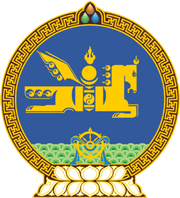 МОНГОЛ УЛСЫН ХУУЛЬ2024 оны 05 сарын 16 өдөр                                                                  Төрийн ордон, Улаанбаатар хот      ДАЙНЫ БАЙДЛЫН ТУХАЙ ХУУЛЬД     ӨӨРЧЛӨЛТ ОРУУЛАХ ТУХАЙ1 дүгээр зүйл.Дайны байдлын тухай хуулийн 5 дугаар зүйлийн 5.2 дахь хэсгийн “Монгол Улсын Их Хурлын тухай хуулийн 20 дугаар зүйлийн 20.2-т заасны дагуу” гэснийг “Монгол Улсын Их Хурлын тухай хуулийн 19 дүгээр зүйлийн 19.2-т заасны дагуу” гэж өөрчилсүгэй.       	2 дугаар зүйл.Энэ хуулийг Монгол Улсын Их Хурлын тухай хууль /Шинэчилсэн найруулга/ хүчин төгөлдөр болсон өдрөөс эхлэн дагаж мөрдөнө.МОНГОЛ УЛСЫН ИХ ХУРЛЫН ДАРГА 				Г.ЗАНДАНШАТАР